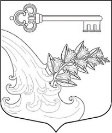 АДМИНИСТРАЦИЯ УЛЬЯНОВСКОГО ГОРОДСКОГО ПОСЕЛЕНИЯ ТОСНЕНСКОГО РАЙОНА ЛЕНИНГРАДСКОЙ ОБЛАСТИПОСТАНОВЛЕНИЕ О дополнительных мерах по недопущениюновой коронавирусной инфекции (COVID-19)В целях реализации дополнительных мер по недопущению распространения заболеваний, вызванных новой коронавирусной инфекцией (COVID-19), учитывая  постановление администрации муниципального образования Тосненский район Ленинградской области от 15.04.2020 № 674-па «О дополнительных мерах по недопущению новой коронавирусной инфекции (COVID-19)»ПОСТАНОВЛЯЮ:1. Запретить посещение физическими лицами стадионов, спортивных, детских площадок, парков, скверов, расположенных на территории Ульяновского городского поселения Тосненского района Ленинградской области.2. Отделу жилищно-коммунального хозяйства администрации:2.1. постоянно осуществлять контроль по закрытию проходов на  школьные стадионы;2.2. провести мероприятия по закрытию прохода физических лиц на спортивные, детские площадки, в парки, скверы.3. Сектору делопроизводства обнародовать настоящее постановление и разместить на официальном сайте администрации в информационно-телекоммуникационной сети «Интернет».4. Контроль за исполнением настоящего постановления оставляю за собой. 5. Настоящее постановление вступает со дня принятия. Глава администрации                                                          К.И. Камалетдинов    15.04.2020№187